PB Weekly Newsletter        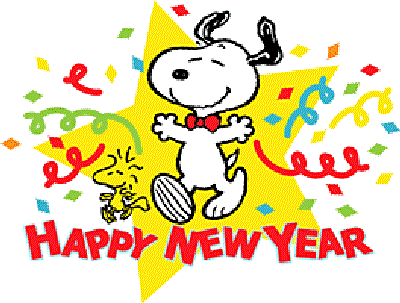 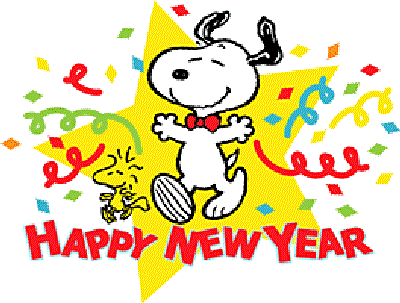 This Week in PB!Book Corner: Children can share books about The Three Kings.Writing: Children can make pictures about what they did during Christmas break. They can dictate memories and favorite activities. Focus on the letter N.Math: Children can make patterns with the number 2 and 0. Count down from 10 to 0 to celebrate the New Year.Science:  Children can make baking soda fizzy liquid for pouring and stirring.Sensory: Children can explore the sensory table filled with party related items.Dramatic Play: Children can pretend they are celebrating the New Year with friends with party hats and decorations.Construction: Children can build with foam blocks up as high as they can. Knock them down and start again.Art: Children can create art projects about New Year Celebration and The Three Kings.Religion: Children can understand the story about The Three Kings.Notes and RemindersPlease keep the “home toys” at home. We play outside rain or shine! Make sure that your child brings a coat every day! Please be sure to bring a set of extra clothes and return the ones that we provide.